LUYỆN TẬP1. Số ?







2. Mỗi can đựng được 3l dầu. Hỏi 5 can đựng được bao nhiêu lít dầu ?
                                                                      Bài giải
         ......................................................................................................................................
         ......................................................................................................................................
         ......................................................................................................................................

3. Mỗi túi có 3kg gạo. Hỏi 8 túi như thế có tất cả bao nhiêu ki-lô-gam gạo ?
                                         Bài giải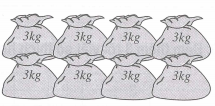 ..............................................................................................................................................................................................................................................................................4. Nối hai phép tính có cùng kết quả :